**NEW LEARNER REGISTRATION**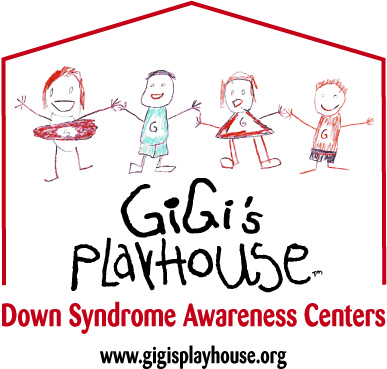 Math Program InformationKate Paulline, Des Moines Math Coordinator, mathDSM@gigisplayhouse.org  Anne Webber, Education Coordinator, mathDSM@gigisplayhouse.orgThe aim of this program is to help promote a positive experience of learning mathematics and to develop a sound foundation of basic number understanding. Understanding that our children will vary greatly in individual abilities and challenges in comprehending math, we combined multiple approaches which utilize multi-sensory teaching, and aligned them with topics taught in the classroom, in hopes of providing a comprehensive and cohesive program. The program is designed to include resource material and methodology from the following:Numicon:Numicon is a multi-sensory maths teaching program using Numicon maths shapes in a series of practical teaching activities. The Maths Shapes give learners insight into number values and relationships in a way not provided by written numerals. Learners develop their own mental imagery as they combine and compare the shapes to do arithmetic in a series of practical activities.  Numicon’s visual, auditory and kinaesthetic approach appeals to different learning styles. Pupils learn through both seeing and feeling how Numicon patterns connect with each other. By physically manipulating Numicon to build constructions, make arrangements and patterns and play games using the feely bag, pupils will experience with both their hands and their eyes how numbers fit together. The powerful images can also open doors for children struggling with number, no matter how old they are.The teaching program that accompanies the Numicon maths shapes has been developed by the authors as they work with children and teachers on a daily basis. The teaching activities are described on a series of illustrated cards.To find out more about Numicon please watch the video at www.numicon.com. TouchMath: TouchMath is a multisensory program that uses its signature TouchPoints to engage students of all abilities and learning styles. TouchPoints develop and reinforce a performance of math functions useful both in daily activities and academic accomplishment. They may also serve as “mental manipulatives” for students who find concrete manupulatives difficult and/or distracting.To find out more about TouchMath please visit www.touchmath.com and to read about the research behind this program please visit http://www.touchmath.com/index.cfm?fuseaction=about.research.Teaching Math to People with Down syndrome and Other Hands-on Learners by DeAnna Horstmeier, Ph.D.:TEACHING MATH TO PEOPLE WITH DOWN SYNDROME is a guide to teach meaningful math to students--with and without learning problems--who struggle with understanding computation, number concepts, and when and how to use these skills. The author, an experienced educator, was inspired to write TEACHING MATH to meet the needs of hands-on learners after observing the difficulty her adult son with Down syndrome and his peers had in applying math skills to everyday life. For years, the math program explained in TEACHING MATH has been successfully used with preschoolers, children, and adults with Down syndrome, Autism Spectrum Disorder, and other cognitive disabilities. Its success lies in capitalizing on the visual learning strengths of these concrete learners and using manipulatives, games, and activities to teach and maintain motivation.  Number Skills for Infants with Down Syndrome (0-5 Years) by Gilian Byrd and Number Skills for Children with Down Syndrome (5-11 Years) by Gillian Byrd and Sue Buckley:The research based efforts of the Down Syndrome Educational Trust out of England provide a foundation for teaching Mathematics to children with Down syndrome.  In these two books, extensive vocabulary is provided in several categories including, but not limited to, Numeracy, Money, Time, Shapes, Instructions, and Numbers and the Number System.  To find out more about the Number Skills books, please visit:    http://www.down-syndrome.org/information/number/.  To learn more about the Down Syndrome Educational Trust in the United States, please visit http://www.downsedusa.org/en/us/default.aspx. We need your help in the success of this programSo far volunteers have made almost 1,000 activities at each playhouse!! We have put in countless hours into creating these activities, finding best practices and correlating them to educational mathematics standards.Will you be a part of building this program for your child? Student? Friend? If your answer is “YES” here is how you can help:Tutor: become a tutor for our children (minimum 1 hour a week); attend training seminars (6+ hours)Parent/Tutor liaison (this may be done from home):Send out registration forms for new students.Collect tutor information and correlate to student information.Schedule our children into sessions while working with the literacy teamMaterials Manager: Help us manage our materials, making sure we have what we need for all of our children (1 hour per week)counting student boxes (checking that all materials were returned)contact parents if items were not returnedplacing orders for missing itemscommunicating with site coordinator about supplies we needorganizing worksheets that need to be copied, communicate with materials assistantMaterials Assistant: Copy worksheets and help make activities for our children (1-5 hours per month)Fundraise: Manage a fundraiser to fund our program (ie. Carson’s Community Days coupon booklet sales)Free Internet sites as available for extra practice and resourcespecifically for prek-2; basic number facts http://www.abc.net.au/countusin/default.htm practice test site by skill levels http://www.ixl.com/ generates practice worksheets http://www.mathfactcafe.com/build/default.aspx tutoring at home for parents http://www.mathsisfun.com/numbers/addition.html good skills practice in + / – / x / ÷ for those interested in baseball http://www.funbrain.com/math/index.html Math practice by grade level; there are numerous activitiesPreschool MathShapes http://www.sheppardsoftware.com/preschool/ngames/shapes.htmCount to 10http://www.sheppardsoftware.com/preschool/ngames/numbers.htmhttp://www.abcya.com/counting_fish.htmhttp://www.learningplanet.com/stu/index.asp Big vs Littlehttp://kids.aol.com/KOL/2/KOLJrGames/FlashHolder/sizesGrade school to 2nd and beyondCount to 100http://www.bbc.co.uk/schools/numbertime/games/mend.shtmlSkip countBy 5’s http://www.oswego.org/ocsd web/games/spookyseq/spookycf5.htmlBy 10’s http://www.oswego.org/ocsd-web/games/spookyseq/spookycf10.htmlBy 2’s http://www.oswego.org/ocsd-web/games/spookyseq/spookycf2.htmlFractionsMatching fractions to image: http://www.sheppardsoftware.com/mathgames/fractions/memory_fractions1.htmFind the fraction given a number to split: http://www.bgfl.org/bgfl/custom/resources_ftp/client_ftp/ks2/maths/fractions/level1.htmCreate fractions using shaded blocks: http://www.bgfl.org/bgfl/custom/resources_ftp/client_ftp/ks2/maths/fractions/level3.htmOrder fractions on a number line: http://www.bgfl.org/bgfl/custom/resources_ftp/client_ftp/ks2/maths/fractions/level4.htmFinding equivalent fractions (lowest terms): http://www.bgfl.org/bgfl/custom/resources_ftp/client_ftp/ks2/maths/fractions/level5.htmPlace valueEvaluate base 10 blocks: http://www.ictgames.com/sharknumbers.htmlIdentify between words to place values: http://www.toonuniversity.com/flash.asp?err=496&engine=5Round to the nearest place value: http://www.haelmedia.com/html/mc_m54_001.htmlUses base 10 blocks (4 digits): http://www.sheppardsoftware.com/mathgames/placevalue/value.htm Calculator (4 digits): http://www.crickweb.co.uk/assets/resources/flash.php?&file=Toolkit%20index2aSubtraction http://www.sheppardsoftware.com/mathgames/earlymath/subHarvest.htm(up to 10): http://www.arcademicskillbuilders.com/games/island_chase/island_chase.htmlNumber sentences: (+/–) allows student to choose how to get a number using math facts http://media.emgames.com/emgames/demosite/playdemo.html?activity=M2A077&activitytype=dcr&level=2Additionhttp://www.sheppardsoftware.com/mathgames/earlymath/bugabalooShoes.htmUsing a number line (0-10) and (0-20) http://www.funbrain.com/linejump/index.htmlWith manipulatives: http://www.dositey.com/2008/addsub/addex1.htmUp to 20: http://arcademicskillbuilders.com/games/jetski/jetski.htmlMultiplicationhttp://www.sheppardsoftware.com/mathgames/earlymath/multiplicationPicnic.htmFacts through 12: http://arcademicskillbuilders.com/games/grand_prix/grand_prix.html Telling time http://www.sheppardsoftware.com/mathgames/earlymath/on_time_game1.htmhttp://www.create-a-reader.com/Components/CARPage.swf?page=Activities&site=basic&lang=English; level 1 (hour); level 2&3 (1/2 hour); level 4 (15 min); level 5 (5 min)Interactive clock: http://www.poissonrouge.com/clock/ MoneyMatch dollars and cents: http://www.toonuniversity.com/flash.asp?err=569Find the dollar and coin amount: http://www.aplusmath.com/cgi-bin/flashcards/moneyCompare coin amounts: http://www.hbschool.com/activity/lets_compare/Count dollars and coins (3 levels: coins, up to $10; up to $100) http://www.abcya.com/counting_money.htmFind the number of coins needed to complete the amount: http://www.mathplayground.com/count_the_money.htmlCalculate the amount (includes 0.50) http://newstanley.schools.kckps.org/newstanley/math/Money/pndqhd.phpData analysisTally marks to graphs: http://www.bbc.co.uk/schools/ks2bitesize/maths/data/interpreting_data/play_popup.shtmlMeasurement/GeometryMeasure to number line http://www.pbs.org/parents/earlymath/grades_games_timetomove.htmlMeasure to cm: http://www.hbschool.com/activity/length_strength1_centi/Perimeter and Area: http://www.bgfl.org/bgfl/custom/resources_ftp/client_ftp/ks2/maths/perimeter_and_area/index.htmlPolygon quiz: http://www.thatquiz.org/tq/practice.html?shapesGiGi’s Playhouse Child Information Sheet                             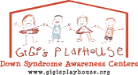 Please identify your child’s strengths: Please identify any concerns you have regarding the math program: What math skills is your child currently working on in school? What math goals have been set for your child? What are your child’s interests? What incentives or strategies have been used to help motivate your child? Have you been tutored at GiGi’s Playhouse before? _______ FOR OFFICE USE ONLY Date Received _______________		 Comments:Math Level    A   B   C   DMATH PROGRAM – REGISTRATION FORMIndicate a day/time range that you would prefer for tutoring (we will do our best to accommodate, but cannot guarantee a time.) Please specify all possible times for each day that you are available. Show N/A if you are not able to come anytime on a given day of the week. Please provide as much detail as possible.Please list your child’s strengths and any concerns regarding math skills.Please consider volunteering at the Playhouse. These are the areas in which we need assistance for this program. Please check the volunteer positions you may be interested in:Please return this form: Attn: Kate  GiGi’s Playhouse, 10430 New York Ave Ste A Urbandale, IA 50322. 515-252-PLAY  • mathDSM@gigisplayhouse.orgThank you for your interest in our program.  We will contact you when we have a placement for your child.FOR OFFICE USE ONLYDate recd: ________ Tutor: __________ Schedule: Day __________ Time __________Waiting list:  Yes _____ No ____    Reason:  _____________________________PARENTS ARE IMPORTANT GiGi’s math program is a free program staffed by numerous volunteers.  This program was designed as a home-based program.  We all know how important repetition is to learning! As a parent of a GiGi’s student, you are the key player in your student’s learning.As a parent, I will actively participate in my student’s math sessions at GiGi’s;
As a parent, I will practice daily with my student the skills learned at our math session.  Repetition is the key to success;
As a parent, I understand how valuable and sought after the math sessions are and will notify our tutor, in advance, if we cannot make a session. In the event I do not attend 2 scheduled sessions and fail to notify my tutor, I understand that I will be removed from the program.As a parent, I understand that I am responsible for ensuring that if siblings accompany us, they are to stay in the background so as to not distract the tutor and student.  All toys must be put away before leaving the Playhouse;
Together with the efforts of GiGi’s volunteers, I (we) are committed to our student’s success!Signature:  _______________________________________ Date: ____________Note:  GiGi’s policy is that parents are required to sit in on the session, unless directed otherwise by their tutor.  There will be no exceptions.  If you are unable to stay for the entire session, please contact your tutor to advise that you need to cancel.Parent’s Name:             Child’s Name:              Phone Number:             Parent’s Full NamePhone NumberPhone NumberPhone NumberChild’s Full NameDOB:DOB:DOB:Sex:Address:City/Zip:City/Zip:City/Zip:Email:Other phone number:Other phone number:Other phone number:YesNoPlace an X for your response:My child and I have visited GiGi’s Playhouse before:  Place an X for your response:My child and I have visited GiGi’s Playhouse before:  My child has been through at least one math tutoring session at GiGi’s: My child has been through at least one math tutoring session at GiGi’s: MondayTuesdayWednesdayThursdayFridaySaturdaySundayBecome a tutor for our children (minimum 1 hour a week)Help us schedule our children into sessions (this may be done from home)Copy worksheets and help make activities for our children (minimum 1 hour a month)Help us manage our materials, making sure we have what we need for all of our children (1 – 5 hours per week)